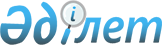 2015 жылға қоғамдық жұмыстарды ұйымдастыру туралы
					
			Күшін жойған
			
			
		
					Оңтүстік Қазақстан облысы Шымкент қаласы әкімдігінің 2015 жылғы 22 қаңтардағы № 103 қаулысы. Оңтүстік Қазақстан облысының Әділет департаментінде 2015 жылғы 12 ақпанда № 3017 болып тіркелді. Қолданылу мерзімінің аяқталуына байланысты күші жойылды - (Оңтүстік Қазақстан облысы Шымкент қаласы әкімі аппаратының 2016 жылғы 22 қаңтардағы № 3/15-350 хатымен)       Ескерту. Қолданылу мерзімінің аяқталуына байланысты күші жойылды - (Оңтүстік Қазақстан облысы Шымкент қаласы әкімі аппаратының 22.01.2016 № 3/15-350 хатымен).

      «Қазақстан Республикасындағы жергілікті мемлекеттік басқару және өзін-өзі басқару туралы» Қазақстан Республикасының 2001 жылғы 23 қаңтардағы Заңының 31 бабының 2 тармағына, «Халықты жұмыспен қамту туралы» Қазақстан Республикасының 2001 жылғы 23 қаңтардағы Заңының 20 бабына және «Халықты жұмыспен қамту туралы» Қазақстан Республикасының 2001 жылғы 23 қаңтардағы Заңын іске асыру жөніндегі шаралар туралы» Қазақстан Республикасы Үкiметiнiң 2001 жылғы 19 маусымдағы № 836 Қаулысымен бекiтiлген қоғамдық жұмыстарды ұйымдастыру мен қаржыландыру ережесiнiң 8-тармағына сәйкес, Шымкент қаласының әкімдігі ҚАУЛЫ ЕТЕДІ:



      1. 2015 жылы қоғамдық жұмыстар жүргiзiлетiн ұйымдардың тiзбесi, қоғамдық жұмыстардың түрлерi, көлемi және олардың қаржыландырудың көздерi қосымшаға сәйкес бекiтiлсін.



      2. Қоғамдық жұмыстарға қатысатын жұмыссыздарға еңбекақы төлеу еңбек шартының негізінде Қазақстан Республикасының заңнамасына сәйкес реттеледі және орындалатын жұмыстың санына, сапасына және күрделілігіне байланысты болады.



      3. Осы қаулының орындалуын жүзеге асыру Шымкент қаласының жұмыспен қамту және әлеуметтік бағдарламалар бөліміне /Ж.Ш.Байғонов/ жүктелсін.



      4. Осы қаулының орындалуын бақылау қала әкімінің орынбасары Б.М.Нарымбетовке жүктелсін.



      5. Осы қаулы алғашқы ресми жарияланған күнінен кейiн күнтiзбелiк он күн өткен соң қолданысқа енгiзiледi.      Қала әкімі                                 Д.Сатыбалды 

Шымкент қаласы әкімдігінің

«22» қаңтардағы 2015 жылғы

№ 103 қаулысымен бекітілген 2015 жылы қоғамдық жұмыстар жүргізілетін ұйымдардың тізбесі, қоғамдық жұмыстардың түрлері, көлемі және олардың қаржыландырудың көздері      Ескерту. Қосымшаға өзгерістер енгізілді - Оңтүстік Қазақстан облысы Шымкент қаласы әкімдігінің 29.04.2015 № 621 қаулысымен (алғашқы ресми жарияланған күнінен кейін күнтізбелік он күн өткен соң қолданысқа енгізіледі).      Ескертпе: қоғамдық жұмыстардың нақты жағдайлары жұмыс берушімен және қоғамдық жұмысқа қатысатын азаматтың арасында жасалатын еңбек шартында көзделеді.
					© 2012. Қазақстан Республикасы Әділет министрлігінің «Қазақстан Республикасының Заңнама және құқықтық ақпарат институты» ШЖҚ РМК
				№Ұйымдардың атауыЖылына қоғамдық жұмысшыларға сұраныс, адамҚоғамдық жұмыстардың түрлері мен көлемдеріҚаржыландыру көздері1«Шымкент қаласының Абай ауданы әкімінің апараты» мемлекеттік мекемесі200Көріктендіру, көгалдандыру, санитарлық-тазалық жұмыстары 167250 шаршы метр,

әртүрлi құжаттарды өңдеу бойынша техникалық жұмыстарды жүргiзуде көмек көрсету 15000 құжатҚалалық

бюджет2«Шымкент қаласының Әл-Фараби ауданы әкімінің аппараты» мемлекеттік мекемесі130Көріктендіру, көгаландыру, санитарлық-тазалық жұмыстары 120000 шаршы метр, әр түрлі құжаттарды өңдеу бойынша техникалық жұмыстарды жүргізуде көмек көрсету 2500 құжатҚалалық бюджет3«Шымкент қаласы Еңбекші ауданы әкімінің аппараты» мемлекеттік мекемесі100Көріктендіру, көгалдандыру, санитарлық-тазалық жұмыстары 20660 гектар, әртүрлi құжаттарды өңдеу бойынша техникалық жұмыстарды жүргiзуге көмек көрсету 1500 құжатҚалалық бюджет4«Шымкент қаласының жұмыспен қамту және әлеуметтік бағдарламалар бөлімі» мемлекеттік мекемесі10Әртүрлi құжаттарды өңдеу бойынша техникалық жұмыстарды жүргiзуге көмек көрсету, курьерлік жұмыстар 12000 құжатҚалалық бюджет5«Шымкент қаласының сәулет және қала құрылысы бөлімі» мемлекеттік мекемесі15Әртүрлi құжаттарды өңдеу бойынша техникалық жұмыстарды жүргiзуге көмек көрсету 10000 құжатҚалалық бюджет6«Шымкент қаласының жер қатынастары бөлімі» мемлекеттік мекемесі10Әртүрлi құжаттарды өңдеу бойынша техникалық жұмыстарды жүргiзуге көмек көрсету 17000 құжат Қалалық бюджет7«Шымкент қаласының мәдениет және тілдерді дамыту бөлімі» мемлекеттік мекемесі5Әртүрлi құжаттарды өңдеу бойынша техникалық жұмыстарды жүргiзуге көмек көрсету 4000 құжатҚалалық бюджет8«Шымкент қаласының білім бөлімі» мемлекеттік мекемесі15Әртүрлi құжаттарды өңдеу бойынша техникалық жұмыстарды жүргiзуге көмек көрсету 50000 құжатҚалалық бюджет9«Шымкент қаласының тұрғын үй коммуналдық-шаруашылық бөлімі» мемлекеттік мекемесі10Әртүрлi құжаттарды өңдеу бойынша техникалық жұмыстарды жүргiзуге көмек көрсету 15000 құжатҚалалық бюджет10«Оңтүстік Қазақстан Облысы бойынша мемлекеттік кірістер департаментінің Шымкент қаласы бойынша мемлекеттік кірістер басқармасы» мемлекеттік мекемесі7Кіріс-шығыс құжаттарын өңдеуде көмек көрсету 2000 дана,

ішкі құжаттар бойынша көмек көрсету 1000 данаҚалалық бюджет11«Оңтүстік Қазақстан Облысы бойынша мемлекеттік кірістер департаментінің Абай ауданы бойынша мемлекеттік кірістер басқармасы» мемлекеттік мекемесі30Көлік салығы бойынша хабарлама таратуға көмек көрсету -57000 дана хабарлама,

мүлік салығы бойынша хабарлама таратуға көмек көрсету -62844 дана хабарлама,

жер салығы бойынша хабарлама таратуға көмек көрсету -63118 дана хабарлама Қалалық бюджет12«Оңтүстік Қазақстан Облысы бойынша мемлекеттік кірістер департаментінің Әл-Фараби ауданы бойынша мемлекеттік кірістер басқармасы» мемлекеттік мекемесі25Кіріс хаттар мен өтініштерді орындауға мамандарға таратуға көмек көрсету - 6076 хат,

мүлік, көлік және жер салықтары бойынша хабарлама таратуға көмек көрсету – 8522 хабарламаҚалалық бюджет13«Оңтүстік Қазақстан Облысы бойынша мемлекеттік кірістер департаментінің Еңбекші ауданы бойынша мемлекеттік кірістер басқармасы» мемлекеттік мекемесі35Мүлік, көлік және жер салықтары бойынша хабарлама таратуға көмек көрсету - 205197 құжаттарҚалалық бюджет14Шымкент қаласы ішкі істер басқармасы Абай полиция бөлімі100Әртүрлi құжаттарды өңдеу бойынша техникалық жұмыстарды жүргiзуге көмек көрсету – 60000 құжат,

консьерж - сақшы жұмыстары – 432 көпқабатты үйлер, 23538 жекеменшік үйлерҚалалық бюджет15Шымкент қаласы ішкі істер басқармасы Әл-Фараби полиция бөлімі55Әртүрлi құжаттарды өңдеу бойынша техникалық жұмыстарды жүргiзуге көмек көрсету – 60000 құжат,

консъерж - сақшы жұмыстары – 808 көпқабатты үйлер, 25216 жекеменшік үйлерҚалалық бюджет16Шымкент қаласы ішкі істер басқармасының Еңбекші полиция бөлімі200Әртүрлi құжаттарды өңдеу бойынша техникалық жұмыстарды жүргiзуге көмек көрсету – 50000 құжат,

консъерж - сақшы жұмыстары – 648 көпқабатты үйлер, 178 аула, 42183 жекеменшік үйлерҚалалық бюджет17Шымкент қалалық ішкі істер басқармасы20Әртүрлi құжаттарды өңдеу бойынша техникалық жұмыстарды жүргiзуге көмек көрсету - 50000 дана құжатҚалалық бюджет18«Шымкент мемлекеттік зоологиялық саябағы» мемлекеттік коммуналдық қазыналық кәсіпорыны15Көгалдандыру, аула тазалау 1800 шаршы метрҚалалық бюджет19«Қазақстан Республикасы Жоғары сотының жанындағы Соттардың қызметін қамтамасыз ету Департаментінің (Қазақстан Республикасы Жоғарғы соты аппараты) Оңтүстік Қазақстан облыстық сотының кеңсесі» мемлекеттік мекемесі 200Әртүрлi құжаттарды өңдеу бойынша техникалық жұмыстарды жүргiзуге көмек көрсету - 80000 құжатҚалалық бюджет20«Қазақстан Республикасы Оңтүстік облыстық Мүгедектер қоғамының ұйымы» қоғамдық бірлестігі4Әртүрлi құжаттарды өңдеу бойынша техникалық жұмыстарды жүргiзуге көмек көрсету – 1000 құжатҚалалық бюджет21«Нұр Отан» партиясы Оңтүстік Қазақстан облыстық филиалы 12Әртүрлi құжаттарды өңдеу бойынша техникалық жұмыстарды жүргiзуге көмек көрсету – 6000 іс-құжаттарҚалалық бюджет22«Нұр Отан» партиясы қоғамдық бірлестігінің Оңтүстік Қазақстан облысы Шымкент қалалық филиалы25Әртүрлi құжаттарды өңдеу бойынша техникалық жұмыстарды жүргiзуге көмек көрсету – 12000 құжатҚалалық бюджет23«Ару-Аналар» Оңтүстік Қазақстан облыстық көпбалалы аналар қоғамдық бірлестігі25Әртүрлi құжаттарды өңдеу бойынша техникалық жұмыстарды жүргiзуге көмек көрсету – 2000 құжатҚалалық бюджет24«ЖҚТБ-нен балаларды қорғау» қайырымдылық қоғамдық қоры50Әртүрлi құжаттарды өңдеу бойынша техникалық жұмыстарды жүргiзуге көмек көрсету 5000 құжатҚалалық бюджет25«Қазақстан Республикасының ардагерлер ұйымы» қоғамдық бірлестігінің Оңтүстік Қазақстан облыстық аграрлық өнеркәсіп кешенінің бастауыш филиалы4Әртүрлi құжаттарды өңдеу бойынша техникалық жұмыстарды жүргiзуге көмек көрсету – 3500 құжатҚалалық бюджет26«Қазақстан Республикасының ардагерлер ұйымы» қоғамдық бірлестігінің Шымкент қалалық филиалы2Әртүрлi құжаттарды өңдеу бойынша техникалық жұмыстарды жүргiзуге көмек көрсету - 2500 құжатҚалалық бюджет27«Ардагерлер ұйымы» Республикалық қоғамдық бірлестігінің Оңтүстік Қазақстан облыстық филиалы6Әртүрлi құжаттарды өңдеу бойынша техникалық жұмыстарды жүргiзуге көмек көрсету – 400 құжатҚалалық бюджет28«Шымкент қаласындағы қалалық мүгедектер қоғамы» қоғамдық бірлестігі10Әртүрлi құжаттарды өңдеу бойынша техникалық жұмыстарды жүргiзуге көмек көрсету - 6400 құжатҚалалық бюджет29«Оңтүстік Қазақстан облысы Әділет департаментінің Шымкент қаласы Абай ауданының Әділет басқармасы» мемлекеттік мекемесі 20Әртүрлi құжаттарды өңдеу бойынша техникалық жұмыстарды жүргiзуге көмек көрсету – 10300 құжатҚалалық бюджет30Оңтүстік Қазақстан облысы Әділет департаментінің Шымкент қаласы Әл-Фараби ауданының Әділет басқармасы» мемлекеттік мекемесі 10Әртүрлi құжаттарды өңдеу бойынша техникалық жұмыстарды жүргiзуге көмек көрсету - 10000 құжатҚалалық бюджет31«Қазақстан Республикасы Әділет министрлігі Оңтүстік Қазақстан облысы Әділет департаментінің Шымкент қаласы Еңбекші ауданының Әділет басқармасы » мемлекеттік мекемесі 10Әртүрлi құжаттарды өңдеу бойынша техникалық жұмыстарды жүргiзуге көмек көрсету 36000 құжатҚалалық бюджет32«Қазақстан Республикасы Ішкі істер министрлігінің төтенше жағдайлар комитеті Оңтүстік Қазақстан облысының Төтенше жағдайлар департаменті Шымкент қаласының Төтенше жағдайлар басқармасы» Республикалық мемлекеттік мекемесі 6Әртүрлi құжаттарды өңдеу бойынша техникалық жұмыстарды жүргiзуге көмек көрсету - 10000 құжатҚалалық бюджет33«Қарулы Күштерінің ардагерлері» Республикалық қоғамдық бірлестігінің Оңтүстік Қазақстан облысы филиалы 5Әртүрлi құжаттарды өңдеу бойынша техникалық жұмыстарды жүргiзуге көмек көрсету - 1500 құжатҚалалық бюджет34«Шымкент қаласының жолаушылар көлігі және автомобиль жолдары бөлімі» мемлекеттік мекемесі3Әртүрлi құжаттарды өңдеу бойынша техникалық жұмыстарды жүргiзуге көмек көрсету – 25000 құжатҚалалық бюджет35«Шымкент қаласының дене шынықтыру және спорт бөлімі» мемлекеттік мекемесі4Әртүрлi құжаттарды өңдеу бойынша техникалық жұмыстарды жүргiзуге көмек көрсету, курьерлік жұмыстар – 1500 құжатҚалалық бюджет36«Шымкент қаласының құрылыс бөлімі» мемлекеттік мекемесі2Әртүрлi құжаттарды өңдеу бойынша техникалық жұмыстарды жүргiзуге көмек көрсету, курьерлік жұмыстар – 1200 құжатҚалалық бюджет37«Шымкент қаласы Қаратау ауданы әкімінің аппараты» мемлекеттік мекемесі120Көріктендіру, көгалдандыру, санитарлық -тазалық жұмыстары 120000 гектар, әртүрлi құжаттарды өңдеу бойынша техникалық жұмыстарды жүргiзуге көмек көрсету 2500 құжатҚалалық бюджет38Оңтүстік Қазақстан облысының прокуратурасы15Әртүрлi құжаттарды өңдеу бойынша техникалық жұмыстарды жүргiзуге көмек көрсету 5000 құжатҚалалық бюджетБарлығы:Барлығы:1500